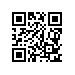 О проведении государственной итоговой аттестации студентов образовательных программ бакалавриата «Экономика» вечерне-заочного факультета экономики и управления НИУ ВШЭ – Пермь в 2020 годПРИКАЗЫВАЮ:Провести в период с 23.05.2020 по 20.06.2020 государственную итоговую аттестацию студентов 5 курса образовательных программ бакалавриата «Экономика», направления подготовки 38.03.01 Экономика, вечерне-заочного факультета экономики и управления НИУ ВШЭ – Пермь, заочной и очно-заочной форм обучения.Включить в состав государственной итоговой аттестации следующие государственные аттестационные испытания:- государственный междисциплинарный экзамен по направлению;- защита выпускной квалификационной работы.Государственные аттестационные испытания организовать и провести 
с применением дистанционных технологий.Проведение государственных аттестационных испытаний сопровождать видеозаписью в установленном в НИУ ВШЭ порядке.Утвердить график проведения государственной итоговой аттестации согласно приложению.Установить окончательный срок загрузки итогового варианта выпускной квалификационной работы в систему LMS до 27.05.2020.Заместитель директора							А.В. ОболонскаяРегистрационный номер: 8.2.6.2-13/2904-02Дата регистрации: 29.04.2020